Tuesday, October 25th at 5:30pm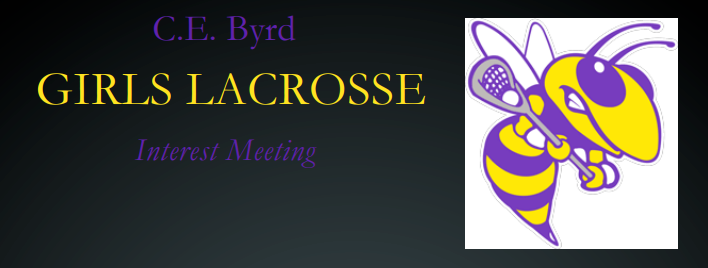        Line Ave Pie & Brew Co              6301 Line Ave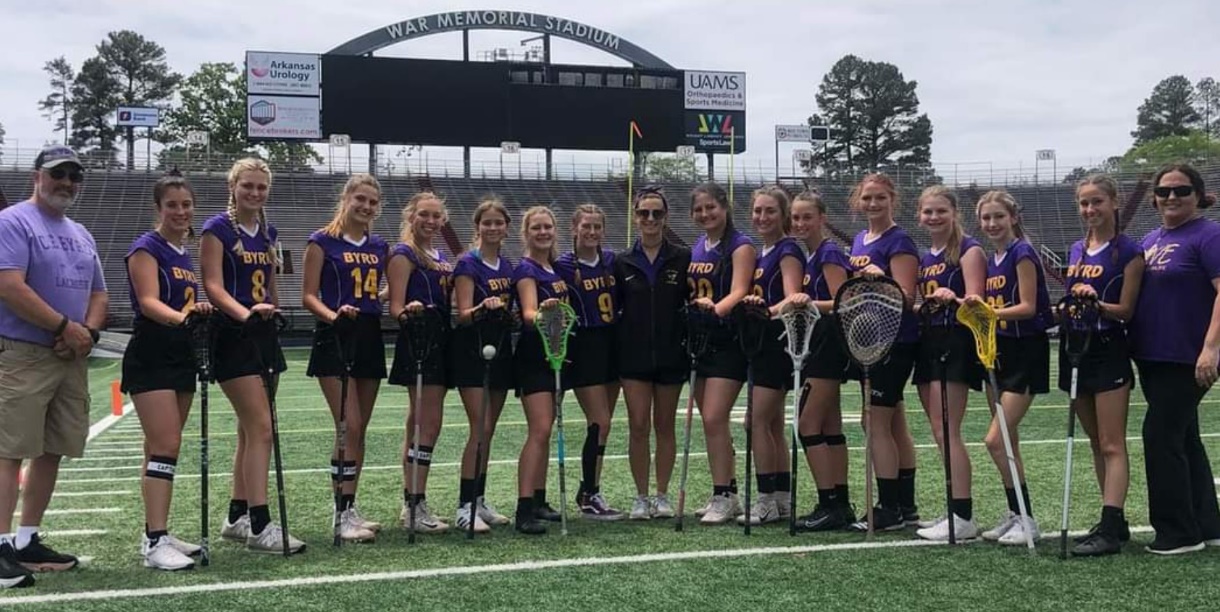 